السيــــــــرة الذاتيــــــــــــــةالمعلومات الشخصيةالاسم الرباعي: تبارك محمد سلمان عبد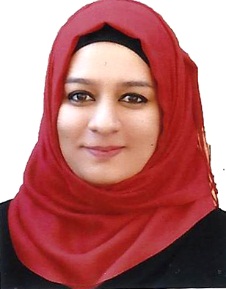 التولد: 25/12/1989الحالة الاجتماعية: عزباءالجنس: انثىرقم الهاتف: 07700244664الايميل: bookatota@yahoo.com المؤهلات العلمية:اولاً: حاصلة على ماجستير في التربية البدنية وعلوم الرياضة للبنات / جامعة بغداد بتقدير جيد جداً عام 2015 بتخصص (تدريب / سباحة)ثانياً: حاصلة على الدكتوراه في التربية البدنية وعلوم الرياضة للبنات / جامعة بغداد بتقدير جيد جداً عام 2020 بتخصص (تدريب بايوميكانيك / سباحة)الخبرات والمشاركاتحاصلة على شهادة في القيادة الاستراتيجية (R.D.C) من معهد المواهب للتنمية والتدريب.مشاركة في عدد من الندوات والورشات العلمية في بغداد والمحافظات.نشر عدد من البحوث المحلية والعالمية.عملت مدرب لرياضة السباحة في النادي الارمني في العامين 2016 و 2017 على التوالي.عملت كمدرب للياقة البدنية في مركز (WOD) للصحة والرشاقة.عملت كمدير للنشاطات الطلابية في كلية المنصور الجامعة من عام 2017 حتى عام 2019.عملت كتدريس لرياضة السباحة في كلية التربية البدنية وعلوم الرياضة للبنات (كمحاضر مجاني).حاصلة على شهادة في دورة طرائق التدريس من الجامعة التكنولوجيا بتقدير امتياز.